新 书 推 荐中文书名：《寂静12秒：一个由发明家、修补匠和间谍组成的团队如何解决纳粹超级武器》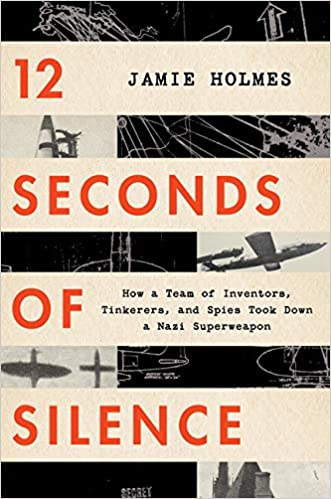 英文书名：12 SECONDS OF SILENCE: HOW A TEAM OF INVENTORS, TINKERERS, AND SPIES TOOK DOWN A NAZI SUPERWEAPON作    者：Jamie Holmes出 版 社：Mariner Books代理公司：Fletcher/ANA/Lauren出版时间：2021年6月代理地区：中国大陆、台湾审读资料：电子稿类    型：大众社科内容简介：《寂静12秒》（12 Seconds of Silence）充分借鉴了本·麦金太尔（Ben Macintyre）、埃里克·拉森（Erik Larson）以及米切尔·祖克夫（Mitchell Zuckoff）经典小说的创作风格，围绕着一群名不见经传的科学家苦心钻研并成功破解第二次世界大战中最大的难题：如何将目标发送至外太空展开叙述，故事情节引人入胜，振奋人心。读完整本书后，相信每个人都会被书中故事鲜活的人物形象所折服，他们智力超群，乐观进取，内心充实，虽然有些时候会显得格格不入，但却幽默感十足——随着故事的高潮迭起，读者将会见识到殊死一搏的间谍，并逐渐淡化刺杀行动与战争之间的分歧。同时，一个新的科学时代即将到来，和大型武器一样，全新的科学技术足以决定整个世界的命运和发展。一个代号为“T区”（Section T）的秘密组织集合了大批物理学家、工程师、实业家、技术人员以及普通百姓共同创造了世界首款“智能武器”——近炸引信装置，借助它炮弹能够准确掌控引爆时间并彻底摧毁目标。这项革命性的技术成为了一众同盟国与轴心国争相夺取的圣杯，因为它可以不受地点限制，在城市、海上、战场上等任何地点形成防御阵地，打破以进攻方为主导的困局形势，针对德国空军以及日本海军的狂暴侵略特别奏效，帮助核心技术掌握者重新夺回战争立足点。“T区”的科学家们不仅要想方设法解决双方技术实力相差悬殊的问题，而且要争分夺秒地抢占先机，仅仅依靠少量的资源碎片以及团队杰出的创造力、洞察力最终拯救了成千上万条生命，最值得一提的便是他们有效地打击了希特勒在1944年的夏天发起的V-1飞弹系统轰炸伦敦计划，德军孤注一掷地想要以此逼迫伦敦尽早投降，然而结局却已失败告终。科学家们踏出实验室的大门，去到广阔沙漠中的秘密试验基地、太平洋上神风特攻队（kamikaze）的前沿阵地，亲眼目睹伦敦被围困并实地考察英国海岸边线防御所用的枪套，他们更深入到欧洲的心脏地带，在那里他们的发明创造让人们不再惧怕纳粹的武装力量。他们的传奇故事提醒着人们在历史最黑暗的特殊时期可以充分调动科学、商业、工业范畴内的一切元素以及大众的爱国主义情怀来拯救人类的命运。《沉潜》同样会在一大部分粉丝中产生不可小觑的影响，其中便包括知名作家尼尔·巴斯科姆（Neal Bascomb）、传记作品《激流少年》（The Boys in the Boat）以及根据安德鲁·霍奇斯（Andrew Hodges）的书籍《艾伦‧图灵传：谜样的解谜者》（Alan Turing: The Enigma）改编的电影《模仿游戏》（The Imitation Game）的忠实粉丝。作者简介：杰米·霍姆斯（Jamie Holmes）是新美利坚（New America）智库研究“未来式”（Future Tense）的学者，也是哈佛大学（Harvard University）经济学系前研究协调员，专注于行为经济学的研究。他毕业于哥伦比亚大学的国际与公共事务学院（Columbia’s School of International and Public Affairs）并获得了国际事务硕士学位（M.I.A.）。杰米的作品曾出现在《纽约时报》（New York Times）、《纽约客》（New Yorker）、《页岩》（Slate）、《政治》（Politico）、《大西洋》（The Atlantic）、《今日美国》（USA Today）、《新共和》（The New Republic）等众多刊物中。杰米还出版过书籍《无知的力量：勇敢面对一无所知，创意由此发生》（Nonsense: The Power of Not Knowing）（皇冠出版社，2015），这本书深入地探讨了由无知所引发的一系列科学现象。谢谢您的阅读！请将反馈信息发至：李文浩（Lauren Li）安德鲁·纳伯格联合国际有限公司北京代表处北京市海淀区中关村大街甲59号中国人民大学文化大厦1705室邮编：100872电话：010-82449901传真：010-82504200Email：Lauren@nurnberg.com.cn网址：http://www.nurnberg.com.cn
豆瓣小站：http://site.douban.com/110577/新浪微博：安德鲁纳伯格公司的微博_微博 (weibo.com)微信订阅号：ANABJ2002